À propos de nos publicités Nous utilisons des technologies de suivi.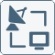 Nous recueillons des renseignements personnels sur les utilisateurs au fil du temps et sur différents sites Web lorsque vous utilisez ce site Web ou ce service.  Des tiers recueillent également des renseignements personnels de cette manière. Pour ce faire, nous utilisons plusieurs outils de suivi courants, à savoir des témoins, des balises numériques, des pixels espions, etc., par l'intermédiaire de tiers, parfois plus d'une dizaine, tels que Google AdWords ou DoubleClick, entre autres. Ces tiers changent de temps à autre.  Nos fournisseurs peuvent également utiliser ces outils. Dans la présente politique, les termes « nous » et « notre » désignent le site Web sur lequel se trouve ce document, ses entités connexes et nos fournisseurs. Ces outils peuvent inclure des témoins de navigateur. Nous pouvons également utiliser des pixels-espions, des témoins flash et des technologies similaires.  Nous utilisons des technologies de suivi pour diverses raisons.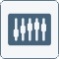 Nous utilisons des outils de suivi : Pour reconnaître les nouveaux ou les anciens clients.Pour stocker votre mot de passe si vous êtes inscrit sur notre site.Pour améliorer notre site et mieux comprendre vos visites sur nos plateformes.Pour intégrer des sites Web de médias sociaux tiers.Pour vous proposer des publicités ciblées ou basées sur les intérêts (voyez ci-après pour en savoir plus sur la publicité basée sur les intérêts).  Pour observer vos comportements et vos activités de navigation au fil du temps sur plusieurs sites Web ou autres plateformes.  Pour mieux comprendre les intérêts des clients et des visiteurs de nos sites Web. Nous faisons de la publicité basée sur les intérêts.Nous et nos partenaires affichons des publicités basées sur les intérêts en utilisant les renseignements recueillis à votre sujet au fil du temps sur plusieurs sites Web ou autres plateformes. Ils peuvent inclure des applications.La publicité basée sur les centres d'intérêt ou la « publicité comportementale en ligne » comprend des publicités qui vous sont servies après que vous avez quitté notre site Web, pour vous encourager à revenir. Elles comprennent également des publicités que nous jugeons pertinentes en fonction de vos habitudes de navigation ou de vos activités en ligne. Ces publicités peuvent être diffusées sur des sites Web ou des applications. Elles peuvent également être diffusées dans des courriels. Nous pouvons diffuser ces publicités, ou des tiers peuvent le faire. Elles pourraient concerner des produits que nos franchisés proposent ou des produits d'autres entreprises.  Comment recueillons-nous des renseignements pertinents vous concernant pour la publicité basée sur les intérêts?Pour décider de ce qui est pertinent pour vous, nous utilisons les renseignements que vous mettez à notre disposition lorsque vous interagissez avec nous, nos sociétés affiliées, nos franchisés et d'autres tiers. Nous recueillons ces renseignements à l'aide des outils de suivi décrits ci-dessus. Par exemple, nous ou nos partenaires pouvons examiner vos achats ou vos comportements de navigation. Nous ou nos partenaires pouvons également examiner votre localisation. Nous pouvons examiner ces activités sur nos plateformes ou celles d'autres personnes. Nous travaillons avec des tiers qui nous aident à recueillir ces renseignements. Ces tiers peuvent associer votre nom ou votre adresse électronique à d'autres renseignements qu'ils recueillent. Il peut s'agir d'achats antérieurs effectués hors ligne ou en ligne. Il peut également s'agir de renseignements relatifs à l'utilisation d'Internet. Vous pouvez contrôler certains outils de suivi. Votre navigateur peut vous donner la possibilité de contrôler les témoins. La manière dont vous le faites dépend du type de témoin. Certains navigateurs peuvent être configurés pour rejeter les témoins de navigation.  Pour contrôler les témoins flash, que nous pouvons utiliser de temps en temps sur certains sites Web, vous pouvez aller ici.  Pourquoi? Parce que les témoins flash ne peuvent pas être contrôlés par les paramètres de votre navigateur.  Notre politique de non suivi : Certains navigateurs disposent d'une fonction « Ne pas suivre » qui vous permet d'indiquer à un site Web de ne pas vous suivre. Ces fonctions ne sont pas toutes uniformes. Nous ne répondons pas actuellement à ces signaux.  Si vous bloquez les témoins, certaines fonctionnalités de nos sites peuvent ne pas fonctionner. Si vous bloquez ou rejetez les témoins, tous les suivis décrits ici ne s'arrêteront pas. Certaines options que vous sélectionnez sont spécifiques au navigateur et à l'appareil. Vous pouvez refuser la publicité comportementale en ligne.Le programme d'autorégulation pour la publicité comportementale en ligne offre aux consommateurs la possibilité de refuser que leur comportement en ligne soit enregistré et utilisé à des fins publicitaires. Pour refuser que votre comportement en ligne soit collecté à des fins publicitaires, cliquez ici. Certains choix que vous faites sont spécifiques au navigateur et à l'appareil.(Dernière mise à jour : 15 décembre 2022)© 2022 TBC Corporation. Tous droits réservés.